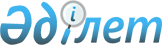 О внесении изменений в постановление Правительства Республики Казахстан от 1 июля 2014 года № 753 "Об утверждении Плана совместных действий Правительства Республики Казахстан и Национального Банка Республики Казахстан по обеспечению мер для финансирования, управления, строительства и реализации объектов недвижимости и торгово-развлекательного центра для Международной специализированной выставки ЭКСПО-2017 в городе Астане и внесении дополнения в постановление Правительства Республики Казахстан 
от 15 января 2013 года № 10 "Об утверждении Национального плана организации и проведения Международной специализированной выставки ЭКСПО - 2017 на 2013 - 2018 годы"Постановление Правительства Республики Казахстан от 30 июня 2016 года № 386      Правительство Республики Казахстан ПОСТАНОВЛЯЕТ:



      1. Внести в постановление Правительства Республики Казахстан от 1 июля 2014 года № 753 «Об утверждении Плана совместных действий Правительства Республики Казахстан и Национального Банка Республики Казахстан по обеспечению мер для финансирования, управления, строительства и реализации объектов недвижимости и торгово-развлекательного центра для Международной специализированной выставки ЭКСПО-2017 в городе Астане и внесении дополнения в постановление Правительства Республики Казахстан от 15 января 2013 года № 10 «Об утверждении Национального плана организации и проведения Международной специализированной выставки ЭКСПО - 2017 на 2013 – 2018 годы» (САПП Республики Казахстан, 2014 г., № 45, ст. 435) следующие изменения:



      в Плане совместных действий Правительства Республики Казахстан и Национального Банка Республики Казахстан по обеспечению мер для финансирования, управления, строительства и реализации объектов недвижимости и торгово-развлекательного центра на территории Международной специализированной выставки ЭКСПО-2017 в городе Астане, утвержденном указанным постановлением:



      часть седьмую пункта 5 изложить в следующей редакции:

      «Проектной компании по ТРЦ будет предоставлен дополнительный авансовый платеж в размере не более 60 % от общей суммы инвестирования в случае предоставления указанной компанией договора страхования на всю сумму предоставляемого дополнительного авансового платежа, корпоративной гарантии и ранее предоставленных залогов недвижимого имущества.»; 



      пункт 15 изложить в следующей редакции: 

      «15. В течение 30 календарных дней после получения ТРЦ в долевую собственность АО «Байтерек девелопмент» реализует свою долю в соответствии с договором купли-продажи проектной компании по ТРЦ на следующих основных условиях:                                                               ».



      2. Настоящее постановление вводится в действие со дня его подписания и подлежит официальному опубликованию.      Премьер-Министр

      Республики Казахстан                    К. Масимов
					© 2012. РГП на ПХВ «Институт законодательства и правовой информации Республики Казахстан» Министерства юстиции Республики Казахстан
				Предмет договора-продажа доли АО «Байтерек девелопмент» в ТРЦ в рассрочку;Цена договора-размер инвестиций АО «Байтерек девелопмент» в строительство ТРЦ с учетом процентов, накопленных в период строительства;Период рассрочки-19 лет 10 месяцев с даты подписания договора инвестирования;Порядок оплаты-в соответствии с графиком;Дата первой оплаты по выкупу доли-1 декабря 2018 года;Вознаграждение в период рассрочки-до 1 декабря 2018 года:- 2,5 % годовых начисляется на сумму инвестированных средств и сумму капитализированных процентов и капитализируется на полугодовой основе;- 0,5 % годовых начисляется на сумму инвестированных средств и сумму капитализированных процентов и выплачивается полугодовыми платежами;с 1 декабря 2018 года:- 3 % годовых начисляется на остаток стоимости инвестированных средств и выплачивается полугодовыми платежами;Обеспечение-здание ТРЦ, 100 % доли участия участников проектной компании по ТРЦ в уставном капитале проектной компании по ТРЦ;Особые условия-чистый доход проектной компании по ТРЦ от деятельности ТРЦ направляется на выкуп доли

АО «Байтерек девелопмент».